附件关于申请参加社科奖第八届大赛优秀队长领导力展示的通知各参赛团队队长：欢迎队长们踊跃申报，申报材料内容包括：1、团队复赛成绩及销售情况。2、你在参赛过程中的如下说明：1）在领导过程中你喜欢做什么，不喜欢做什么？2）作为团队领导者，你取得了什么成就？3）举例说明在团队中，你利用哪些能力组织大家取得进步？4）为了让大家共同协作，你是如何做的？有哪些故事？6）什么可以激励你进一步前进？请描述这样一个情景？7）你如何评估你应对困难的能力？7）请描述一个你曾经解决问题时用到的创造性方法。（参赛过程中）8）你最后一次冒险是什么时候？当时发生了什么？10）参赛过程中，作为队长，你的感悟和团队故事有哪些，你想与大家分享？等等备注：1、只有进入全国总决赛的团队队长才具备申请个人奖项资格；
2、申报资料字数不限；
3、请申请人在5月23日前将申报材料发至对应答辩组组长QQ邮箱（邮件主题格式：山东大学-风飞团队-队长名字-队长电话-队长QQ），过时不再收取。附件2参加全国总决赛的院校团队需参赛之前提交的电子版参赛材料。如何提交？参赛团队将所有作品都打包放在一个文件夹里，请申请人在5月23日前将申报材料发至对应答辩组组长QQ邮箱（邮件主题格式：山东大学-风飞团队-队长名字-队长电话-队长QQ），过时不再收取。另现场报道每个团队需要准备5份纸质版策划案装订成册并一起上交。特别提示：未能按要求提交作品而出现作品丢失或影响评委评分，参赛团队承担由此产生的所有后果。        社科奖第八届大赛全国总决赛参赛回执表备注：表上各项内容应仔细核对，确保准确无误，如因表格填写错误而影响比赛结果、证书发放及活动现场安排，后果由填表团队承担。请于5月23日晚18:00之前发至对应答辩组组长QQ邮箱。附件4关于申请社科奖第八届大赛营销教学名师奖、精英奖等个人奖项的通知
各参赛院校：根据《社科奖全国高校市场营销大赛章程》，大赛组委会将对实践教学创新奖、营销教学名师奖、优秀指导教师奖、精英奖等个人奖项进行评议，欢迎各参赛师生踊跃申报，申报材料内容包括：
1、教师个人奖项：
（1）申报奖项和申报理由；
（2）如何培养学生学习、实践兴趣；
（3）如何进行实践教学？通过参赛，在理论和实践教学方面开展的创新性工作；
（4）如何进行校企合作；
（6）开展哪些校园活动？对以赛促学的进一步思考。
2、学生个人奖项：
（1）申报奖项和申报理由；
（2）在众多赛事中为何选择参加社科奖大赛；
（3）通过参赛取得了哪些进步；看重社科奖所带给你的哪些收获；
（4）通过参赛如何将理论转化为解决问题的工具。
备注：1、只有进入全国总决赛的学生及其指导教师才具备申请个人奖项资格；
2、申报资料字数不限；
3、请于5月23日晚18:00之前发至对应答辩组组长QQ邮箱。附件：乘车路线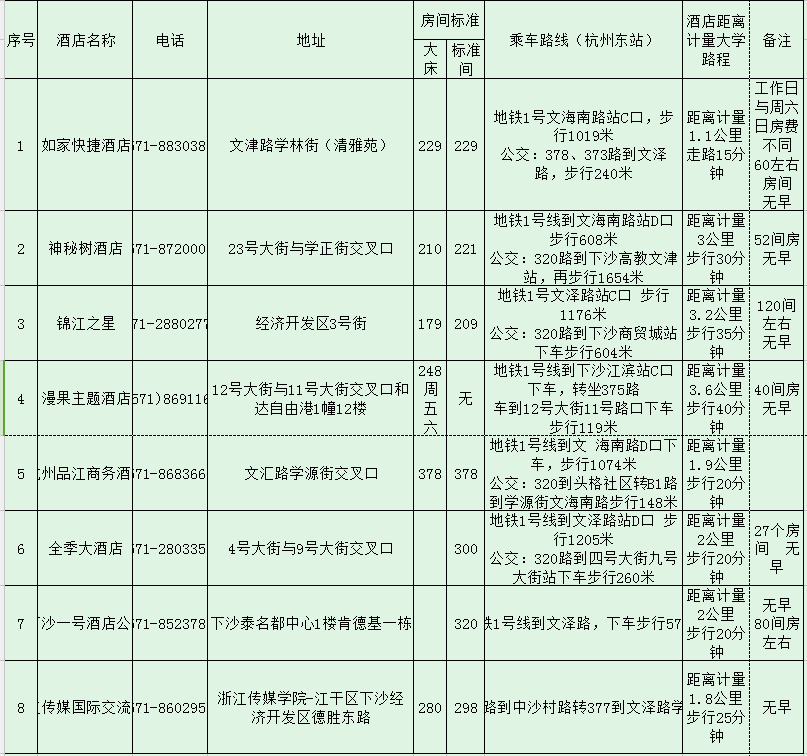 项目提交内容截止时间作品要求营销策划策划案一份5月23日晚上18:00之前上交按照《评分标准》进行撰写销售实践销售额（要有相关凭证资料）5月23日晚上18:00之前上交团队在截止销售之前产生的所有销量将作为团队总销量，参评“全程竞赛奖”答辩PPT一份5月23日晚上18:00之前上交建议PPT内容为20张左右参赛回执回执表一份5月23日晚上18:00之前上交按要求认真填写参赛院校参赛团队本/专科通讯地址邮编邮编参赛作品需填写项目参赛作品需填写项目参赛作品需填写项目参赛作品需填写项目参赛作品需填写项目参赛作品需填写项目参赛作品需填写项目参赛作品需填写项目参赛作品需填写项目参赛作品需填写项目参赛作品需填写项目参赛作品需填写项目销售额销售额销售额视频链接（没有不填）视频链接（没有不填）视频链接（没有不填）视频链接（没有不填）视频链接（没有不填）其他（没有不填）其他（没有不填）其他（没有不填）其他（没有不填）参赛学生情况参赛学生情况参赛学生情况参赛学生情况参赛学生情况参赛学生情况参赛学生情况参赛学生情况参赛学生情况参赛学生情况参赛学生情况参赛学生情况姓名性别手机电子邮件电子邮件电子邮件专业专业年级年级团队内部分工职务团队内部分工职务指导教师情况指导教师情况指导教师情况指导教师情况指导教师情况指导教师情况指导教师情况指导教师情况指导教师情况指导教师情况指导教师情况指导教师情况姓名性别手机电子邮件电子邮件电子邮件电子邮件电子邮件职称/职务职称/职务职称/职务职称/职务